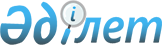 Об установлении надбавок специалистам в области здравоохранения, социального обеспечения, образования, культуры, спорта и ветеринарии, работающим в сельских населенных пунктах Мартукского района
					
			Утративший силу
			
			
		
					Решение маслихата Мартукского района Актюбинской области от 28 марта 2008 года N 39. Зарегистрировано Управлением юстиции Мартукского района Актюбинской области 15 апреля 2008 года N 3-8-51. Утратило силу решением маслихата Мартукского района Актюбинской области от 4 ноября 2016 года № 40      Сноска. Утратило силу решением маслихата Мартукского района Актюбинской области от 04.11.2016 № 40 (вводится в действие по истечении десяти календарных дней после дня его первого официального опубликования).

      Сноска. Заголовок в редакции решения маслихата Мартукского района Актюбинской области от 17.04.2014 № 121 (вводится в действие по истечении 10 календарных дней со дня его первого официального опубликования).

      В соответствии с Законом Республики Казахстан "О местном государственном управлении и самоуправлении в Республике Казахстан" от 23 января 2001 года № 148-II ЗРК, пунктом 4 статьи 18 Закона Республики Казахстан "О государственном регулировании развития агропромышленного комплекса и сельских территорий" от 8 июля 2005 года № 66-III ЗРК, подпунктом 1 пункта 2 статьи 53 Закона Республики Казахстан "Об образовании" от 27 июля 2007 года № 319-III ЗРК районный маслихат РЕШАЕТ:

      Сноска. Преамбула с изменениями, внесенными решением маслихата Мартукского района Актюбинской области от 23.04.2010 № 166 (порядок введения в действие см. пункт 2).

      1. Установить специалистам в области здравоохранения, социального обеспечения, образования, культуры, спорта и ветеринарии, являющимся гражданскими служащими и работающим в сельских населенных пунктах Мартукского района, а также указанным специалистам, работающим в государственных организациях, финансируемых из районного бюджета, повышенные на двадцать пять процентов оклады по сравнению со ставками специалистов, занимающихся этими видами деятельности в городских условиях.

      Сноска. Пункт 1 в редакции решения маслихата Мартукского района Актюбинской области от 17.04.2014 № 121 (вводится в действие по истечении 10 календарных дней со дня его первого официального опубликования).

      2. Отменить решение районного маслихата № 17 от 13.12.2007 года "Об установлении надбавок специалистам образования, культуры и социального обеспечения, работающим в сельских населенных пунктах" согласно представления № 04-1/998 от 25.03.2008 года управления юстиции Мартукского района.

      3. Настоящее решение вступает в силу по истечении десяти календарных дней после первого официального опубликования.


					© 2012. РГП на ПХВ «Институт законодательства и правовой информации Республики Казахстан» Министерства юстиции Республики Казахстан
				
      Председатель сессии районного маслихата 

А. Шек

      Секретарь районного маслихата 

А. Исмагулов
